Nom : ____________________Chapitre 9Le Botswana et le Zimbabwe Manuel : Le nationalisme page 216 et 217«  Un État déstructuré est un pays incapable de satisfaire les besoins de ses citoyens. » Que signifie cette phrase?  Qu’est-ce qui cause l’échec de certains États?_________________________________________________________________________________________________________________________________________________________________________________Observez la photo à la figure 9-11 (page217) pour répondre aux questions 2 à 4.D’après vous, que ressentent les gens qui font la queue?_________________________________________________________________________________________________________________________________________________________________________________Quels soucis minent ces gens?_________________________________________________________________________________________________________________________________________________________________________________Que ressentiriez-vous si vous vous trouviez dans la même situation au Canada? _________________________________________________________________________________________________________________________________________________________________________________Pour satisfaire les besoins de leurs citoyens, les États-nations doivent leur assurer la paix et la sécurité, la stabilité  économique, l’autodétermination et des activités humanitaires.  Comment l’histoire du Botswana et celle du Zimbabwe illustrent-elle l’importance de satisfaire de tels besoin?_________________________________________________________________________________________________________________________________________________________________________________Examine la figure 9-9 (page 216) et explique de quelles façons ces statistiques soulignent les différences entre la qualité de vie des Botswanais et celle des Zimbabwéens.  _________________________________________________________________________________________________________________________________________________________________________________Quels effets le voisinage d’un État déstructuré peut-il avoir sur la vie des citoyens d’un pays comme le Botswana?_________________________________________________________________________________________________________________________________________________________________________________L’installation d’une clôture électrique constitue-t-elle une façon appropriée de protéger la souveraineté du pays et de satisfaire les besoins de ses citoyens?  Explique ta réponse._________________________________________________________________________________________________________________________________________________________________________________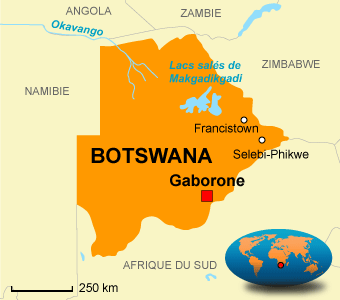 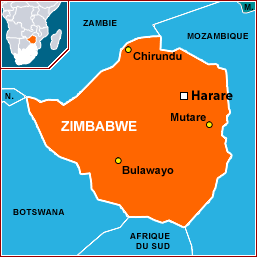 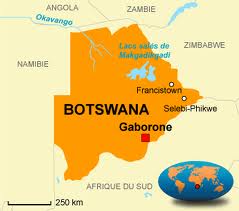 